                        Autonomic Nervous System                    Dr.hayder al-kuraishy                                                                                                             Lec.1The autonomic nervous system consists of three main anatomical divisions: sympathetic, parasympathetic and enteric nervous systems. The sympathetic and parasympathetic systems provide a link between the central nervous system and peripheral organs. The enteric nervous system comprises the intrinsic nerve plexuses of the gastrointestinal tract, which are closely interconnected with the sympathetic and parasympathetic systems.The main actions of ANS are: Contraction and relaxation of vascular and visceral smooth muscle All exocrine and certain endocrine secretions The heart beat Energy metabolism, particularly in liver and skeletal muscle. A degree of autonomic control also affects many other systems, including the kidney, immune system and somatosensory system. The autonomic efferent pathway consists of two neurons arranged in series, whereas in the somatic motor system a single motor neuron connects the central nervous system to the skeletal muscle fiber. The two neurons in the autonomic pathway are known, respectively, as preganglionic and postganglionic. 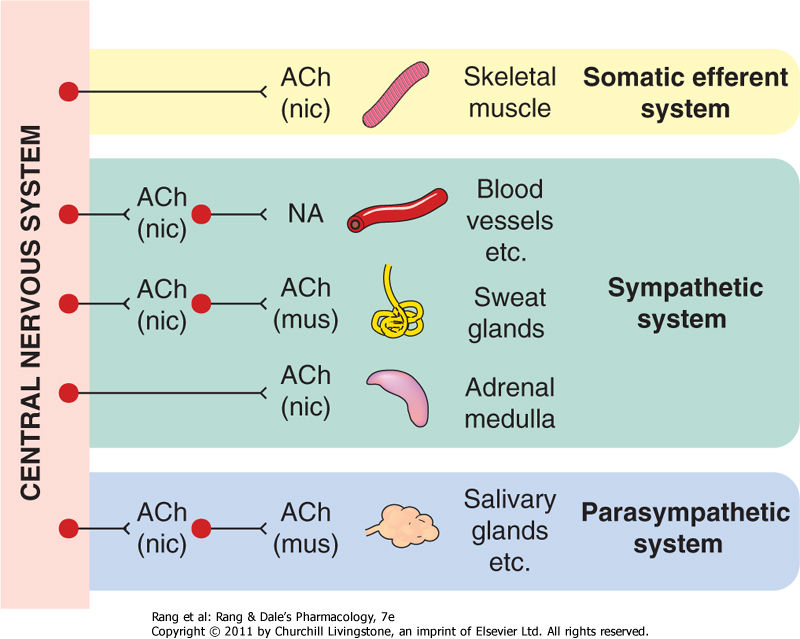 The only exception to the two-neuron arrangement is the innervation of the adrenal medulla. The catecholamine-secreting cells of the adrenal medulla are, in effect, modified postganglionic sympathetic neurons, and the nerves supplying the gland are equivalent to preganglionic fibres. All motor nerve fibres leaving the central nervous system release acetylcholine, which acts on nicotinic receptors All postganglionic parasympathetic fibres release acetylcholine, which acts on muscarinic receptors. All postganglionic sympathetic fibres (with one important exception) release noradrenaline, which may act on either α- or β-adrenoceptors . The exception is the sympathetic innervation of sweat glands, where transmission is due to acetylcholine acting on muscarinic receptors Proliferation of receptorsLoss of mechanisms for transmitter removal. Increased postjunctional responsiveness. 3-PRESYNAPTIC MODULATION3-POSTSYNAPTIC MODULATIONThe slow excitatory effect produced by various mediators, including acetylcholine and peptides such as substance P  Neuropeptide Y (NPY). enhance the vasoconstrictor effect of noradrenalin,neuromodulation, involves slower processes (taking seconds to days) than neurotransmission (which occurs in milliseconds). 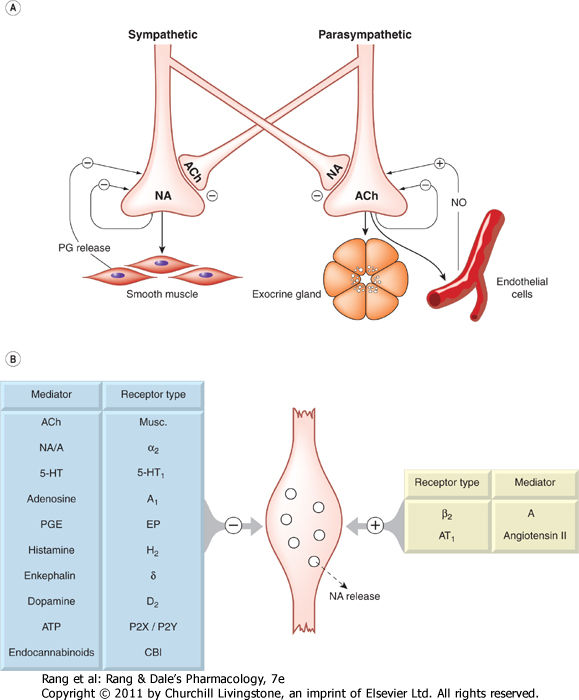 4- CO-TRANSMISSION: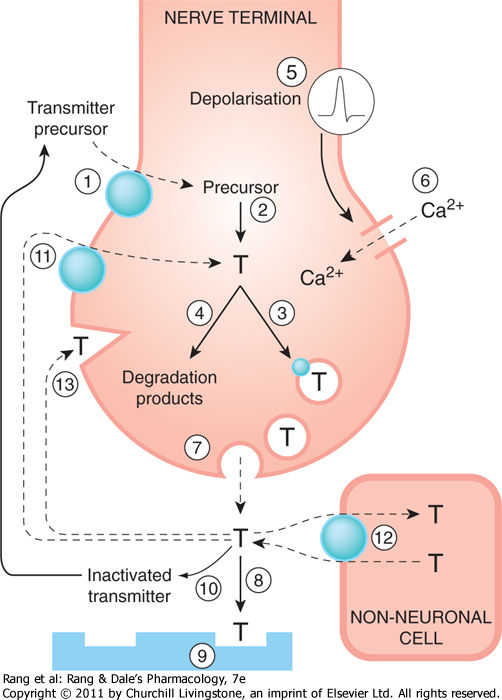 The enteric nervous system consists of the neurons whose cell bodies lie in the intramural plexuses in the wall of the intestine. Some enteric neurons function as mechanoreceptors or chemoreceptors, providing local reflex pathways that can control gastrointestinal function without external inputs. The enteric nervous system is pharmacologically more complex than the sympathetic or parasympathetic systems, involving many neuropeptide and other transmitters (such as 5-hydroxytryptamine, nitric oxide and ATP). In some places (e.g. in the visceral smooth muscle of the gut and bladder, and in the heart), the sympathetic and the parasympathetic systems produce opposite effects, but there are others where only one division of the autonomic system operates. The sweat glands and most blood vessels, for example, have only a sympathetic innervation, whereas the ciliary muscle of the eye has only a parasympathetic innervation. Bronchial smooth muscle has only a parasympathetic (constrictor) innervation (although its tone is highly sensitive to circulating adrenaline-acting probably to inhibit the constrictor innervation rather than on the smooth muscle directly). Resistance arteries have a sympathetic vasoconstrictor innervation but no parasympathetic innervation; instead, the constrictor tone is opposed by a background release of nitric oxide from the endothelial cells. There are other examples, such as the salivary glands, where the two systems produce similar, rather than opposing, effects. In some places (e.g. in the visceral smooth muscle of the gut and bladder, and in the heart), the sympathetic and the parasympathetic systems produce opposite effects, but there are others where only one division of the autonomic system operates. The sweat glands and most blood vessels, for example, have only a sympathetic innervation, whereas the ciliary muscle of the eye has only a parasympathetic innervation. Bronchial smooth muscle has only a parasympathetic (constrictor) innervation (although its tone is highly sensitive to circulating adrenaline-acting probably to inhibit the constrictor innervation rather than on the smooth muscle directly). Resistance arteries have a sympathetic vasoconstrictor innervation but no parasympathetic innervation; instead, the constrictor tone is opposed by a background release of nitric oxide from the endothelial cells. There are other examples, such as the salivary glands, where the two systems produce similar, rather than opposing, effects. In some places (e.g. in the visceral smooth muscle of the gut and bladder, and in the heart), the sympathetic and the parasympathetic systems produce opposite effects, but there are others where only one division of the autonomic system operates. The sweat glands and most blood vessels, for example, have only a sympathetic innervation, whereas the ciliary muscle of the eye has only a parasympathetic innervation. Bronchial smooth muscle has only a parasympathetic (constrictor) innervation (although its tone is highly sensitive to circulating adrenaline-acting probably to inhibit the constrictor innervation rather than on the smooth muscle directly). Resistance arteries have a sympathetic vasoconstrictor innervation but no parasympathetic innervation; instead, the constrictor tone is opposed by a background release of nitric oxide from the endothelial cells. There are other examples, such as the salivary glands, where the two systems produce similar, rather than opposing, effects. The main effects of the autonomic nervous systemOrganSympathetic effectAdrenoceptor typeaParasympathetic effectCholinoceptor typeaHeartHeartHeartHeartHeartSinoatrial nodeRate ↑β1Rate ↓M2Atrial muscleForce ↑β1Force ↓M2Atrioventricular nodeAutomaticity ↑β1Conduction velocity ↓M2Atrioventricular blockM2Ventricular muscleAutomaticity ↑β1No effectM2Force ↑Blood vesselsBlood vesselsBlood vesselsBlood vesselsBlood vesselsArteriolesArteriolesArteriolesArteriolesArterioles  CoronaryConstrictionαNo effect-  MuscleDilatationβ2No effect-  Viscera, skin, brainConstrictionαNo effect-  Erectile tissueConstrictionαDilatationM3b  Salivary glandConstrictionαDilatationM3bVeinsConstrictionαNo effect-Dilatationβ2No effect-VisceraVisceraVisceraVisceraVisceraBronchiBronchiBronchiBronchiBronchi  Smooth muscleNo sympathetic innervation, but dilated by circulating adrenaline (epinephrine)β2ConstrictionM3  GlandsNo effect-SecretionM3Gastrointestinal tractGastrointestinal tractGastrointestinal tractGastrointestinal tractGastrointestinal tract  Smooth muscleMotility ↓α1, α2, β2Motility ↑M3  SphinctersConstrictionα2, β2DilatationM3  GlandsNo effect-SecretionM3Gastric acid secretionM1BladderRelaxationβ2ContractionM3Sphincter contractionα1Sphincter relaxationM3UterusUterusUterusUterusUterus  PregnantContractionαVariable-  Non-pregnantRelaxationβ2Male sex organsEjaculationαErectionM3bEyeEyeEyeEyeEyePupilDilatationαConstrictionM3Ciliary muscleRelaxation (slight)βContractionM3SkinSkinSkinSkinSkinSweat glandsSecretion (mainly cholinergic via M3 receptors)-No effect-PilomotorPiloerectionαNo effect-Salivary glandsSecretionα, βSecretionM3Lacrimal glandsNo effect-SecretionM3KidneyRenin secretionβ1No effect-LiverGlycogenolysisα, β2No effectGluconeogenesis-Transmitters of the autonomic nervous systemThe principal transmitters are acetylcholine (ACh) and noradrenaline. Preganglionic neurons are cholinergic, and ganglionic transmission occurs via nicotinic ACh receptors Postganglionic parasympathetic neurons are cholinergic, acting on muscarinic receptors in target organs. Postganglionic sympathetic neurons are mainly noradrenergic, although a few are cholinergic (e.g. sweat glands). Transmitters other than noradrenaline and acetylcholine (NANC transmitters) are also abundant in the autonomic nervous system. The main ones are nitric oxide and vasoactive intestinal peptide (parasympathetic), ATP and neuropeptide Y (sympathetic). GENERAL PRINCIPLES OF CHEMICAL TRANSMISSIONDale's principle: A mature neuron releases the same transmitter (or transmitters) at all of its synapses. 2. DENERVATION SUPERSENSITIVITY: after denervation, responds by contracture to much smaller amounts. mechanisms contribute to denervation supersensitivity are:The presynaptic terminals that synthesise and release transmitter in response to electrical activity in the nerve fibre are often themselves sensitive to transmitter substances and to other substances that may be produced locally in tissues Such presynaptic effects most commonly act to inhibit transmitter release, but may enhance it. The release of noradrenaline from nearby sympathetic nerve terminals can also inhibit release of acetylcholine. Noradrenergic and cholinergic nerve terminals often lie close together in the myenteric plexus, so the opposing effects of the sympathetic and parasympathetic systems result not only from the opposite effects of the two transmitters on the smooth muscle cells, but also from the inhibition of acetylcholine release by noradrenaline acting on the parasympathetic nerve terminals.. This type of autoinhibitory feedback acts powerfully at noradrenergic nerve terminals. . Cholinergic and noradrenergic nerve terminals respond not only to acetylcholine and noradrenaline, but also to other substances that are released as co-transmitters, such as ATP and neuropeptide Y.Presynaptic receptors regulate transmitter release mainly by affecting Ca2+ entry into the nerve terminal.Transmitter release is inhibited when calcium channel opening is inhibited, or when potassium channel opening is increased.Presynaptic regulation by receptors linked directly to ion channels. neurons release more than one transmitter or modulator each of which interacts with specific receptors and produces effects the advantages are : Longer-lasting effects. Differential effects.